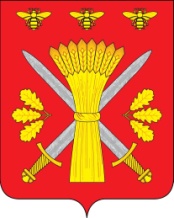 РОССИЙСКАЯ ФЕДЕРАЦИЯОРЛОВСКАЯ ОБЛАСТЬТРОСНЯНСКИЙ РАЙОННЫЙ СОВЕТ НАРОДНЫХ ДЕПУТАТОВРЕШЕНИЕ        16 июля  2020 г.                                                                                   №  232           с.Тросна                                                                      Принято на тридцать пятом  заседании                                                                      районного Совета народных                                                                        депутатов   О внесении изменений в Решение Троснянского  районного Совета народных  депутатов от 29.04.2020 №229 "О  мерах поддержкисубъектов малого и среднего  предпринимательстваотраслей Российской  экономики в наибольшей степени пострадавших в условиях ухудшенияситуации в результате распространениякоронавирусной инфекции».В соответствии с Федеральным Законом «Об общих принципах организации местного самоуправления в Российской Федерации» от 06.10.2003 № 131-ФЗ, Уставом Троснянского района Орловской области, в целях антикризисной поддержки субъектов малого и среднего  предпринимательства, Троснянский  районный Совет народных депутатов решил:1.Внести  в решение Троснянского районного Совета народных депутатов от 29.04.2020 № 229 «О мерах поддержки субъектов малого и среднего предпринимательства отраслей Российской экономики в наибольшей степени пострадавших в условиях ухудшения ситуации в результате распространения коронавирусной инфекции следующие изменения:1) в  подпункте 1.1 слова «установить на апрель-май 2020 года» заменить  словами «на второй квартал 2020 года».2) в подпункте 1.2 слова «установить на апрель-май 2020 года» заменить словами «на второй квартал 2020 года». 3) в пункте 2  после слов «2 квартал 2020 года» читать «с  01.04.2020 по 30 июня 2020 года».2. Настоящее решение подлежит опубликованию в районной газете "Сельские зори".Председатель районного                                         Глава района  Совета народных депутатов                                         В.И. Миронов                                               А.И. Насонов